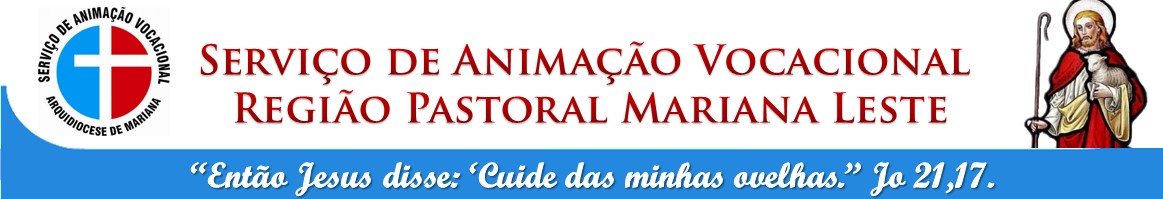 Caríssimo presbítero, secretário/a e coordenador/a paroquialO nosso Encontro Vocacional Regional se aproxima!Os jovens da sua Paróquia são convidados a fazerem a experiência do chamado de Jesus, como fizeram os discípulos do Ressuscitado. A base para o discernimento vocacional é “deixar queimar o coração e abrir-se ao entendimento”.Sendo assim, o Serviço de Animação Vocacional da Região Pastoral Mariana Leste irá realizar nos dias 19, 20 e 21 de Outubro, o Encontro Vocacional Regional na Paróquia Sant’Ana em Jequeri, para moças e rapazes que desejarem discernir conosco o chamado que Deus tem para cada um.Contamos com sua oração e colaboração, divulgando este encontro nas celebrações, encontros e redes sociais da sua paróquia, motivando os jovens a participarem. As inscrições deverão ser feitas na secretaria paroquial e encaminhadas para os e-mails que estão abaixo até o dia 15 de Outubro de 2018. Podem participar moças e rapazes com idade mínima de 14 anos.Desde já agradecemos o apoio e a divulgação.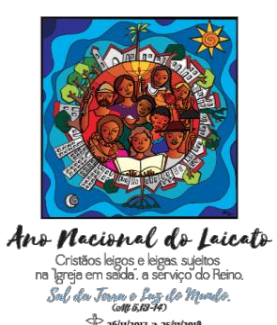 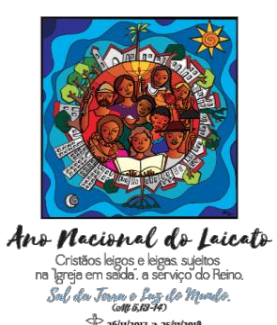 Padre Lucas GermanoAssessor Religioso RegionalWalter Vieira JuniorAssessor Leigo Regional